Závady	bleskozvodov na budovách ZŠ Slovenských dobrovoľníkov 122/7, Žilina-Budatín     Príloha č. 1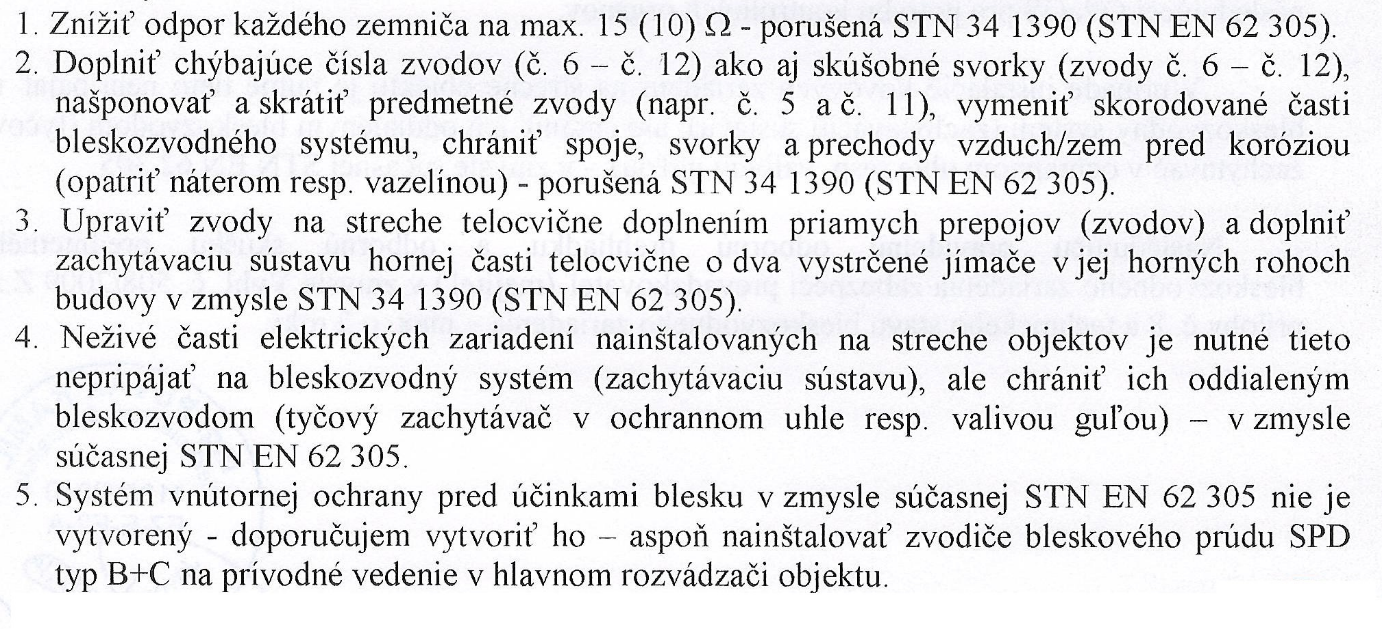 